Załącznik nr  3 do SIWZFORMULARZ OFERTYNazwa Wykonawcy.Odpowiadając na ogłoszenie o zamówieniu publicznym w postępowaniu prowadzonym w trybie przetargu nieograniczonego zgodnie z przepisami ustawy z dnia 29 stycznia 2004 r. – Prawo zamówień publicznych  (tj. Dz. U. z 2018 r. poz. 1986, 2215 z 2019 r. poz. 53, 730), którego przedmiotem jest „Program unieszkodliwiania odpadów azbestowo-cementowych na terenie działania Związku Gmin Regionu Płockiego”, oświadczamy, że oferujemy wykonanie przedmiotu zamówienia, zgodnie z warunkami                              i postanowieniami zawartymi w Specyfikacji Istotnych Warunków Zamówienia dla Części* …………………………………… Łączna cena oferty za wykonanie całości przedmiotu zamówienia w okresie trwania umowy:Cena ofertowa - Część I: Cena ofertowa - Część II: Cena ofertowa - Część III: Wadium w kwocie …....…..... zł (słownie: ……………………..……………………………), zostało wniesione w dniu ………… 2019 r. w formie .…………………………………………………………….Jestem/-śmy świadomy/-i, że w przypadkach określonych w art. 46 ust. 4a i 5 ustawy  z dnia 29 stycznia 2004 r. – Pzp, wniesione przeze mnie/-nas wadium zostaje zatrzymane.W przypadku zwrotu wadium wpłaconego w formie gotówki należy je zwrócić na numer konta …………………………………………………………………………………………………….…….Jeżeli nasza oferta zostanie wybrana zobowiązujemy się do wniesienia zabezpieczenia należytego wykonania umowy w formie ……………………………………………………, w wysokości 5% całkowitej ceny oferowanej brutto dla każdej części zamówienia, co stanowi łączną kwotę ………………. zł (słownie ……………………………..…..…………………..…………………..).Oferujemy zrealizowanie zamówienia zgodnie z wymogami Opisu przedmiotu zamówienia.Oświadczamy, że zapoznaliśmy się ze Specyfikacją Istotnych Warunków Zamówienia i nie wnosimy do niej zastrzeżeń, oraz zdobyliśmy konieczne informacje do przygotowania oferty.Oświadczamy, że uważamy się za związanych niniejszą ofertą przez czas wskazany w SIWZ, tj. 30 dni.Oświadczamy, że zawarty w SIWZ wzór umowy został przez nas zaakceptowany i zobowiązujemy się,
 w przypadku wyboru naszej oferty, do zawarcia umowy na wyżej wymienionych warunkach w miejscu i terminie wyznaczonym przez Zamawiającego.Akceptujemy warunki płatności określone przez zamawiającego w Specyfikacji Istotnych Warunków Zamówienia.Oświadczamy, że zgodnie z art. 8 ust. 3 ustawy z dnia 29 stycznia 2004 r. – Pzp, zostaliśmy poinformowani, że możemy, nie później niż w terminie składania ofert, wydzielić z oferty informacje stanowiące tajemnicę przedsiębiorstwa w rozumieniu przepisów o zwalczaniu nieuczciwej konkurencji, wykazując jednocześnie, iż zastrzeżone informacje stanowią  tajemnicę przedsiębiorstwa i zastrzec                         w odniesieniu do tych informacji, aby nie były one udostępnione innym uczestnikom postępowania.                       W przypadku, gdy do części oferty objętej tajemnicą przedsiębiorstwa nie zostanie dołączone uzasadnienie zastosowania ww. klauzuli, Zamawiający odtajni zastrzeżone części oferty bez dokonywania oceny zasadności objęcia informacji tajemnicą przedsiębiorstwa.Oświadczamy, że wypełniliśmy obowiązek informacyjny przewidziane w art. 13 lub art. 14 RODO (Rozporządzenie Parlamentu Europejskiego i Rady (UE) 2016/679 z dnia 27 kwietnia 2016 r. w sprawie ochrony osób fizycznych w związku z przetwarzaniem danych osobowych i w sprawie swobodnego przepływu takich danych oraz uchylenia dyrektywy 95/46/WE) wobec osoby fizycznych, od których dane osobowe bezpośrednio lub pośrednio pozyskaliśmy w celu ubiegania się o udzielenie zamówienia publicznego w niniejszym postępowaniu.Następujące części zamówienia zrealizujemy przy udziale Podwykonawców:.......................................................................................................................................................(część zamówienia, której wykonanie wykonawca zamierza powierzyć podwykonawcy oraz w przypadku, gdy Wykonawca posiada wiedzę na temat podwykonawcy – nazwa podwykonawcy).......................................................................................................................................................(część zamówienia, której wykonanie wykonawca zamierza powierzyć podwykonawcy oraz przypadku, gdy Wykonawca posiada wiedzę na temat podwykonawcy – nazwa podwykonawcy)Wszelką korespondencję w sprawie przedmiotowego postępowania należy kierować na	poniższy adres:…................................................................................................................................................................;e-mail: ….........................................;nr tel./fax …................................Oferta została złożona na .......................... stronach podpisanych i kolejno ponumerowanych od nr ............................... do nr ....................................... Załącznikami do niniejszej oferty są:1.	................................................................................................. .2.	................................................................................................. .3.	................................................................................................. .4.	................................................................................................. .5.	................................................................................................. .6.	................................................................................................. .       Data ...........................................                                               ...............................................................................                                                                                                                          (podpis i pieczęć osoby uprawnionej)         1 W przypadku, gdy wybór oferty będzie prowadzić do powstania u Zamawiającego obowiązku podatkowego, Wykonawca informuje o tym Zamawiającego, wskazując nazwę (rodzaj) towaru, którego dostawa będzie prowadzić do jego powstania, oraz wskazując jego wartość bez kwoty podatku (wartość netto). Oznacza to, że w cenie brutto oferty oraz w formularzu cenowym należy ująć wartość netto towaru, który powoduje powstanie u Zamawiającego obowiązku podatkowego zgodnie z przepisami o podatku od towarów i usług (odwrotne obciążenie VAT). Dodatkowo w formularzu cenowym należy wskazać wyraźnie nazwę (rodzaj) tego towaru.* Przy ocenie oferty Zamawiający będzie brał pod uwagę wartość brutto.**zaznaczyć właściwe znakiem „x”Pełna nazwa firmy/imię i nazwisko Wykonawcy:Imię i nazwisko osoby do kontaktu:Adres Wykonawcy:Regon:NIP:Nr tel./fax:Adres e-mail:Termin związania ofertą:30 dniTermin realizacji zamówienia:od dnia podpisania umowy do dnia 22 października  2019 r.Uprawnieni przedstawiciele Wykonawcy:Poz.Nazwa usługiSzacunkowa ilość wyrobówazbestowychCena jednostkowa netto za 1 Mg wyrobów azbestowychWartość nettokol. 3 x kol.4Cena jednostkowa brutto za  1 Mg wyrobów azbestowych                z zastrzeżeniem art. 93 ust. 3a ustawy Pzp1Wartość brutto*kol. 3 x kol. 612345671.Demontaż, odbiór, załadunek, transport i utylizacja pokryć dachowych i płyt stanowiących osłonę balkonów zawierających azbest.16,43 Mg……………….złSłownie:…………………złSłownie:……………………złSłownie:…………………złSłownie:2.Odbiór, załadunek, transport i utylizacja pokryć dachowych i płyt stanowiących osłonę balkonów zawierających azbest.253,57 Mg………………złSłownie:………………złSłownie:……………………złSłownie:……………………złSłownie:Maksymalny termin wykonania zamówienia to 22.10.2019 r.**Oferowane skrócenie terminu wykonania zamówienia:Maksymalny termin wykonania zamówienia to 22.10.2019 r.**Oferowane skrócenie terminu wykonania zamówienia:skrócenie terminu o 3 dniskrócenie terminu o 3 dniskrócenie terminu o 3 dniskrócenie terminu o 5 dni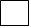 skrócenie terminu o 5 dniMinimalny termin gwarancji na przedmiot zamówienia wynosi 12 miesięcy**Oferowane wydłużenie okresu gwarancji wynosi:Minimalny termin gwarancji na przedmiot zamówienia wynosi 12 miesięcy**Oferowane wydłużenie okresu gwarancji wynosi:o 6 miesięcy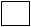 o 6 miesięcyo 6 miesięcyo 12 miesięcyo 12 miesięcyTermin związania ofertąTermin związania ofertą30 dni30 dni30 dni30 dni30 dniUprawnieni przedstawiciele WykonawcyUprawnieni przedstawiciele Wykonawcy1.	.................................................................. 2.	..................................................................  3.   .................................................................1.	.................................................................. 2.	..................................................................  3.   .................................................................1.	.................................................................. 2.	..................................................................  3.   .................................................................1.	.................................................................. 2.	..................................................................  3.   .................................................................1.	.................................................................. 2.	..................................................................  3.   .................................................................Podpisy uprawnionych przedstawicieli WykonawcyPodpisy uprawnionych przedstawicieli Wykonawcy1.	.................................................................. 2.	..................................................................  3.   .................................................................1.	.................................................................. 2.	..................................................................  3.   .................................................................1.	.................................................................. 2.	..................................................................  3.   .................................................................1.	.................................................................. 2.	..................................................................  3.   .................................................................1.	.................................................................. 2.	..................................................................  3.   .................................................................Poz.Nazwa usługiSzacunkowa ilość wyrobówazbestowychCena jednostkowa netto za 1 Mg wyrobów azbestowychWartość nettokol. 3 x kol.4Cena jednostkowa brutto za                    1 Mg wyrobów azbestowych                  z zastrzeżeniem art. 93 ust. 3a ustawy Pzp1Wartość brutto*kol. 3 x kol. 612345671.Demontaż, odbiór, załadunek, transport i utylizacja pokryć dachowych i płyt stanowiących osłonę balkonów zawierających azbest.21,035 Mg………………złSłownie:…………………złSłownie:…………………… zł Słownie:…………………… zł Słownie:2.Odbiór, załadunek, transport i utylizacja pokryć dachowych i płyt stanowiących osłonę balkonów zawierających azbest.344,582 Mg………………złSłownie:………………złSłownie:……………………złSłownie:……………………złSłownie:Maksymalny termin wykonania zamówienia to 22.10.2019 r.**Oferowane skrócenie terminu wykonania zamówienia:Maksymalny termin wykonania zamówienia to 22.10.2019 r.**Oferowane skrócenie terminu wykonania zamówienia:skrócenie terminu o 3 dniskrócenie terminu o 3 dniskrócenie terminu o 3 dniskrócenie terminu o 5 dniskrócenie terminu o 5 dniMinimalny termin gwarancji na przedmiot zamówienia wynosi 12 miesięcy**Oferowane wydłużenie okresu gwarancji wynosi:Minimalny termin gwarancji na przedmiot zamówienia wynosi 12 miesięcy**Oferowane wydłużenie okresu gwarancji wynosi:o 6 miesięcyo 6 miesięcyo 6 miesięcyo 12 miesięcyo 12 miesięcyTermin związania ofertąTermin związania ofertą30 dni30 dni30 dni30 dni30 dniUprawnieni przedstawiciele WykonawcyUprawnieni przedstawiciele Wykonawcy1.	.................................................................. 2.	..................................................................  3.   .................................................................1.	.................................................................. 2.	..................................................................  3.   .................................................................1.	.................................................................. 2.	..................................................................  3.   .................................................................1.	.................................................................. 2.	..................................................................  3.   .................................................................1.	.................................................................. 2.	..................................................................  3.   .................................................................Podpisy uprawnionych przedstawicieli WykonawcyPodpisy uprawnionych przedstawicieli Wykonawcy1.	.................................................................. 2.	..................................................................  3.   .................................................................1.	.................................................................. 2.	..................................................................  3.   .................................................................1.	.................................................................. 2.	..................................................................  3.   .................................................................1.	.................................................................. 2.	..................................................................  3.   .................................................................1.	.................................................................. 2.	..................................................................  3.   .................................................................Poz.Nazwa usługiSzacunkowa ilość wyrobówazbestowychCena jednostkowa netto za 1 Mg wyrobów azbestowychWartość nettokol. 3 x kol.4Cena jednostkowa brutto za                    1 Mg wyrobów azbestowych                  z zastrzeżeniem art. 93 ust. 3a ustawy Pzp1Wartość brutto*kol. 3 x kol. 612345671.Demontaż, odbiór, załadunek, transport i utylizacja pokryć dachowych i płyt stanowiących osłonę balkonów zawierających azbest.24,290 Mg……………… złSłownie:…………………złSłownie:……………………złSłownie:……………………złSłownie:2.Odbiór, załadunek, transport i utylizacja pokryć dachowych i płyt stanowiących osłonę balkonów zawierających azbest.375,622 Mg………………złSłownie:………………złSłownie:……………………złSłownie:……………………złSłownie:Maksymalny termin wykonania zamówienia to 22.10.2019 r.**Oferowane skrócenie terminu wykonania zamówienia:Maksymalny termin wykonania zamówienia to 22.10.2019 r.**Oferowane skrócenie terminu wykonania zamówienia:skrócenie terminu o 3 dniskrócenie terminu o 3 dniskrócenie terminu o 3 dniskrócenie terminu o 5 dniskrócenie terminu o 5 dniMinimalny termin gwarancji na przedmiot zamówienia wynosi 12 miesięcy**Oferowane wydłużenie okresu gwarancji wynosi:Minimalny termin gwarancji na przedmiot zamówienia wynosi 12 miesięcy**Oferowane wydłużenie okresu gwarancji wynosi:o 6 miesięcyo 6 miesięcyo 6 miesięcyo 12 miesięcyo 12 miesięcyTermin związania ofertąTermin związania ofertą30 dni30 dni30 dni30 dni30 dniUprawnieni przedstawiciele WykonawcyUprawnieni przedstawiciele Wykonawcy1.	.................................................................. 2.	..................................................................  3.   .................................................................1.	.................................................................. 2.	..................................................................  3.   .................................................................1.	.................................................................. 2.	..................................................................  3.   .................................................................1.	.................................................................. 2.	..................................................................  3.   .................................................................1.	.................................................................. 2.	..................................................................  3.   .................................................................Podpisy uprawnionych przedstawicieli WykonawcyPodpisy uprawnionych przedstawicieli Wykonawcy1.	.................................................................. 2.	..................................................................  3.   .................................................................1.	.................................................................. 2.	..................................................................  3.   .................................................................1.	.................................................................. 2.	..................................................................  3.   .................................................................1.	.................................................................. 2.	..................................................................  3.   .................................................................1.	.................................................................. 2.	..................................................................  3.   .................................................................